Diocesi di Adria-Rovigo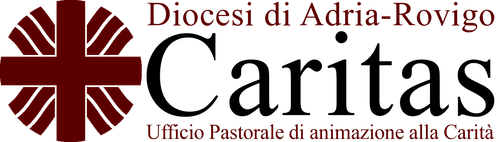 Scheda di rendicontazione del progettoTITOLOPARROCCHIA/ASSOCIAZIONEREFERENTE DEP PROGETTODescrizione dello svolgimento del progetto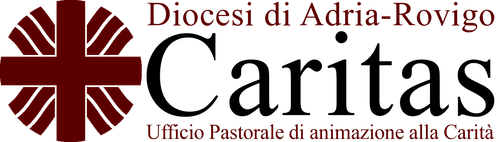 Descrivere sommariamente l’andamento del progetto, riportando punti di forza e di debolezza individuati.………………., Lì……………………..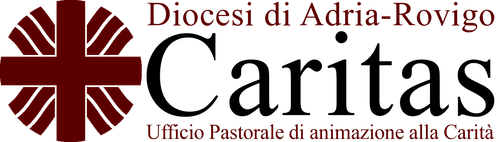 									Firma del Referente								________________________________Si allega alla presente la “Tabella rendicontazione Progetti diocesani” e le relativa pezze giustificative in essa elencate.Nome	TelefonoE-Mail